ПОЛОЖЕНИЕо проведении районного Дня физкультурника 1.Цели и задачи:- популяризация летних видов спорта:- пропаганда здорового образа жизни;- привлечение к регулярным занятиям физической культуры и спортом;- укрепление дружеских связей, физическое и духовное воспитание подрастающего поколения;- повышение спортивного мастерства.   2.     Время и место:Соревнования проводятся в с.Уинское  на межшкольном  стадионе  6 августа 2016г.Регистрация команд с 1030 ч.  Начало соревнований согласно программы дня.  3.    Руководство проведением соревнований:      	Общее руководство подготовкой и проведением соревнований  осуществляет  управление учреждениями культуры, спорта и    молодежной политики администрации района. Непосредственное руководство осуществляют  ответственные лица за каждый вид соревнований 4. В  рамках  Дня физкультурника пройдут соревнования по следующим видам спорта: 4.1 Сдача  ГТО  - отв. Бурмасов А.М.К сдаче нормативов ГТО приглашаются все желающие 4.2 Легкоатлетическая эстафета- отв . Ислаев Р.Г.В эстафете принимают участие команды школ, организаций, сельских поселений без ограничений, в составе 4 человек: 2 дев (жен) + 2 юн (муж). Возраст участников не ограничен. Дистанция – 0,5  круга .1 этап -женский, 2-этап-мужской,3 этап- женский, 4 – этап – мужской.  4.3 Мини-футбол – отв. КоноваловВ.А., Воркунов В.В.К участию  приглашаются сборные команды организаций, поселений и образовательных школ, имеющие допуск врача. Допускаются участники  с 12 лет. Детям до 14 лет необходимо предоставить расписку от родителей о разрешении ребенку участвовать в соревнованиях. Состав команды: 5 полевых игроков + вратарь (2 запасных игроков) Соревнования проводятся согласно действующим правилам мини – футбола. Система проведения в зависимости от количества команд. Неполные команды (менее 6 чел) к участию не допускаются. Участники обязательно должны иметь при себе спортивную форму согласно правилам.  4.4 Парковый волейбол – Загуменнова М.В.К участию в соревнованиях приглашаются сборные команды в составе 4 человека не зависимо от пола, возраст участников не ограничен. Порядок проведения соревнований будет определен на заседании судейской коллегии, согласно количества,  прибывших команд-участников. Иметь единую спортивную форму. 4.5 Велопробег – отв.- Мухина И.Г.В велопробеге принять участие могут все  желающие. Маршрут велопробега по схеме (приложение). Гл судья – Мухина И.Г. 2-34-564.6 «Папа, мама, я – спортивная семья» – отв. Рязанова В.В.К участию приглашаются семейные команды в составе папа, мама и двое детей в возрасте до 12 лет (пол детей любой)  Каждой команде  придумать название, отличительные атрибуты. Своя группа поддержки приветствуется. 4.7 «Конкурс ползунов» - отв. В конкурсе участвуют дети- груднички до 1 года, которые должны  проползти дистанцию 10 метров.4.8«Веселые старты» – отв. Мухина И.Г., Рязанова В.В.К участию в веселых стартах приглашаются сборные команды организаций, учреждений, сельских поселений в составе 6 человек (3 дев, жен; + 3 юн, муж)5. Награждение:По итогам  соревнований победители и призеры в каждом виде спорта награждаются памятными сувенирами, лучшие спортсмены, тренеры - благодарностями, игроки - грамотами,  команды - дипломами.      6.Финансовые расходы:Расходы, связанные с подвозом и питанием участников, несут командирующие коллективы. Расходы, связанные с награждением несет управление учреждениями культуры, спорта и молодежной политики.7. Заявки:Заявки подаются до 06 августа 2016 г.,  именные  в день   соревнований.8. Особые условия:В связи с особенностями проведения  мероприятии, погодными условиями, оргкомитет оставляет за собой право на изменение программыКонтактный телефон:  2-34-56 Мухина Ирина Геннадьевна                                       2-34-32 Рязанова Виктория Валентиновна                                       2-31-01 Коновалов Виктор Андреевич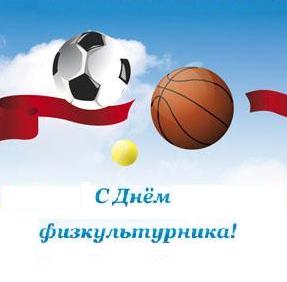 УТВЕРЖДАЮ:Глава Уинского муниципального района___________А.М.Козюков«______» июля 2016 года